                         Liberal Studies Program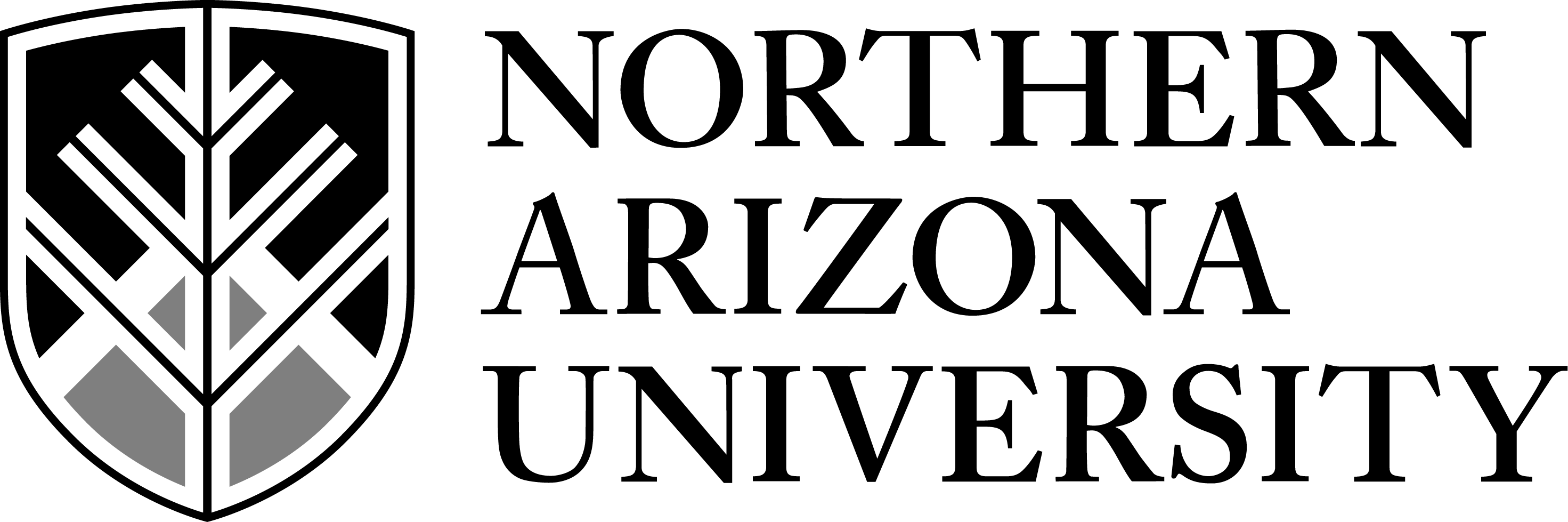 _____________________________________________________________________Proposed Shared Prefix PolicyDegree requirements:All students seeking their first baccalaureate degree from Northern Arizona University must take thirty-five (35) credit units of Liberal Studies.  The overall goal of the Liberal Studies program is to teach students to think critically, communicate clearly and solve problems from a global perspective. Preparing graduates for their public lives as citizens, members of just and healthy communities, and productive professionals in society has historically been a responsibility of higher education. You will take courses to satisfy both the Foundation and Distribution requirements. Make sure to choose classes from the approved list of Liberal Studies Courses with the help of an academic adviser.Up to 9 units of the liberal studies distribution requirements can have the same prefix as the student’s major.  Courses used for the liberal studies distribution requirements can have the same prefix as a student’s minor. Some Liberal Studies courses may also fulfill NAU's Global or U.S. Ethnic Diversity requirements. Please confer with your advisor.Liberal Studies Requirements:	Foundations: English 4 units		Math 3 units	Distribution 28 unitsUp to 9 units can have the same prefix as the major. 		19 units cannot have the same prefix as the major.